Délka kružnice - obvod kruhu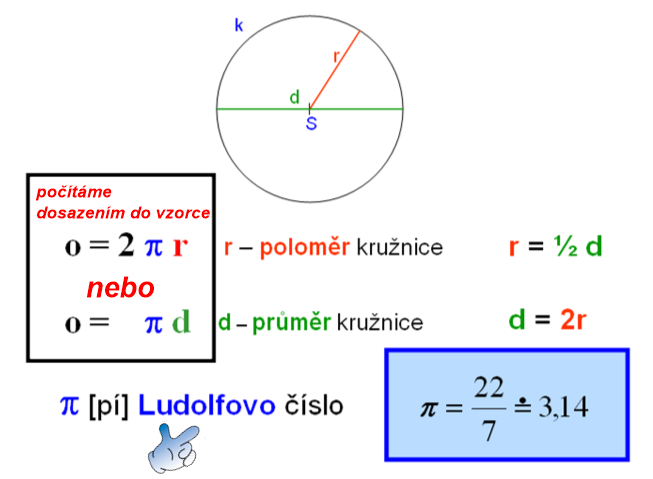 Odvození vzorce – uč.G – str. 26 – 29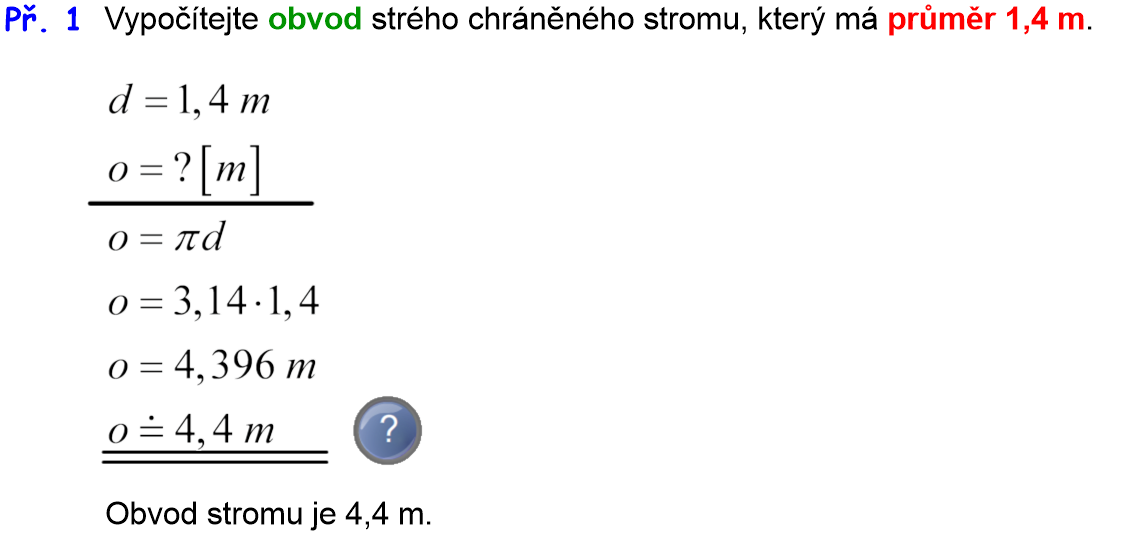 PS – 187 / 1Vypočítej podle vzoru       r = 10 cm
       o = ? [cm]
       o = 2πr
       o = 2 . 3,14 . 10
       o = 62,8 cm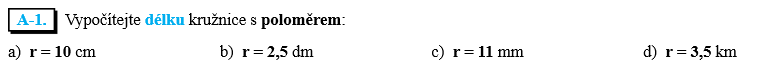 PS – 187 / 2
     d = 25 cm
     o = ? [cm]
     o = π . d
     o = 3,14 . 25
     o = 78,5 cm

     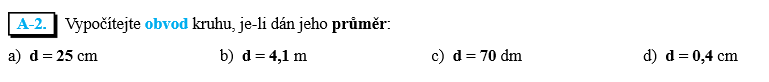 